ПРОТОКОЛ № _____Доп. Вр.                    в пользу                                           Серия 11-метровых                    в пользу                                            Подпись судьи : _____________________ /_________________________ /ПредупрежденияУдаленияПредставитель принимающей команды: ______________________ / _____________________ Представитель команды гостей: _____________________ / _________________________ Замечания по проведению игры ______________________________________________________________________________________________________________________________________________________________________________________________________________________________________________________________________________________________________________________________________________________________________________________________________________________________________________________________________________________________________________________________Травматические случаи (минута, команда, фамилия, имя, номер, характер повреждения, причины, предварительный диагноз, оказанная помощь): _________________________________________________________________________________________________________________________________________________________________________________________________________________________________________________________________________________________________________________________________________________________________________________________________________________________________________Подпись судьи:   _____________________ / _________________________Представитель команды: ______    __________________  подпись: ___________________    (Фамилия, И.О.)Представитель команды: _________    _____________ __ подпись: ______________________                                                             (Фамилия, И.О.)Лист травматических случаевТравматические случаи (минута, команда, фамилия, имя, номер, характер повреждения, причины, предварительный диагноз, оказанная помощь)_______________________________________________________________________________________________________________________________________________________________________________________________________________________________________________________________________________________________________________________________________________________________________________________________________________________________________________________________________________________________________________________________________________________________________________________________________________________________________________________________________________________________________________________________________________________________________________________________________________________________________________________________________________________________________________________________________________________________________________________________________________________________________________________________________________________________________________________________________________________________________________________________________________________________________________________________________________________________________________________________________________________________________________________________________________________________________________________________________________________________________________Подпись судьи : _________________________ /________________________/ 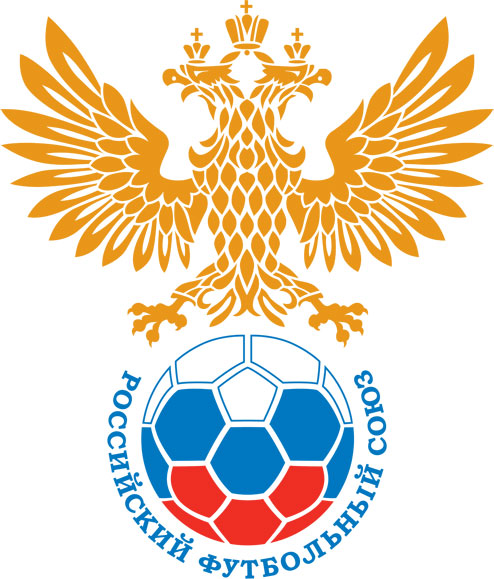 РОССИЙСКИЙ ФУТБОЛЬНЫЙ СОЮЗМАОО СФФ «Центр»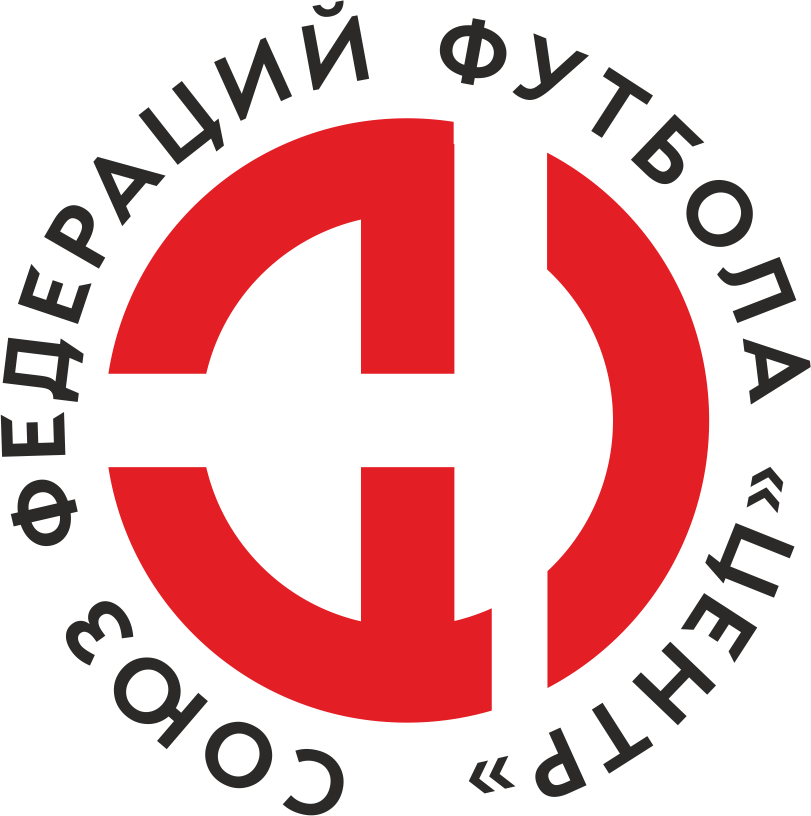    Первенство России по футболу среди команд III дивизиона, зона «Центр» _____ финала Кубка России по футболу среди команд III дивизиона, зона «Центр»Стадион «Локомотив» (Тамбов)Дата:7 октября 2023Академия футбола (Тамбов)Академия футбола (Тамбов)Академия футбола (Тамбов)Академия футбола (Тамбов)Динамо-Брянск-М (Брянск)Динамо-Брянск-М (Брянск)команда хозяевкоманда хозяевкоманда хозяевкоманда хозяевкоманда гостейкоманда гостейНачало:16:00Освещение:Электрическое с 46Электрическое с 46Количество зрителей:50Результат:3:0в пользуАкадемия футбола (Тамбов)1 тайм:1:0в пользув пользу Академия футбола (Тамбов)Судья:Ялунин Олег  (Воронеж)кат.1 кат.1 помощник:Басов Ростислав (Воронеж)кат.1 кат.2 помощник:Чуриков Александр (Волгоград)кат.3 кат.Резервный судья:Резервный судья:Горелкин Константин (Тамбов)кат.3 кат.Инспектор:Пешков Александр Васильевич (Воронеж)Пешков Александр Васильевич (Воронеж)Пешков Александр Васильевич (Воронеж)Пешков Александр Васильевич (Воронеж)Делегат:СчетИмя, фамилияКомандаМинута, на которой забит мячМинута, на которой забит мячМинута, на которой забит мячСчетИмя, фамилияКомандаС игрыС 11 метровАвтогол1:0Вячеслав ПузиковАкадемия футбола (Тамбов)32:0Денис СамойловАкадемия футбола (Тамбов)853:0Андрей ВасеповАкадемия футбола (Тамбов)90Мин                 Имя, фамилия                          КомандаОснованиеРОССИЙСКИЙ ФУТБОЛЬНЫЙ СОЮЗМАОО СФФ «Центр»РОССИЙСКИЙ ФУТБОЛЬНЫЙ СОЮЗМАОО СФФ «Центр»РОССИЙСКИЙ ФУТБОЛЬНЫЙ СОЮЗМАОО СФФ «Центр»РОССИЙСКИЙ ФУТБОЛЬНЫЙ СОЮЗМАОО СФФ «Центр»РОССИЙСКИЙ ФУТБОЛЬНЫЙ СОЮЗМАОО СФФ «Центр»РОССИЙСКИЙ ФУТБОЛЬНЫЙ СОЮЗМАОО СФФ «Центр»Приложение к протоколу №Приложение к протоколу №Приложение к протоколу №Приложение к протоколу №Дата:7 октября 20237 октября 20237 октября 20237 октября 20237 октября 2023Команда:Команда:Академия футбола (Тамбов)Академия футбола (Тамбов)Академия футбола (Тамбов)Академия футбола (Тамбов)Академия футбола (Тамбов)Академия футбола (Тамбов)Игроки основного составаИгроки основного составаЦвет футболок: белые       Цвет гетр: белыеЦвет футболок: белые       Цвет гетр: белыеЦвет футболок: белые       Цвет гетр: белыеЦвет футболок: белые       Цвет гетр: белыеНЛ – нелюбительНЛОВ – нелюбитель,ограничение возраста НЛ – нелюбительНЛОВ – нелюбитель,ограничение возраста Номер игрокаЗаполняется печатными буквамиЗаполняется печатными буквамиЗаполняется печатными буквамиНЛ – нелюбительНЛОВ – нелюбитель,ограничение возраста НЛ – нелюбительНЛОВ – нелюбитель,ограничение возраста Номер игрокаИмя, фамилияИмя, фамилияИмя, фамилия16Николай Славин Николай Славин Николай Славин 49Михаил Кудряшов Михаил Кудряшов Михаил Кудряшов 2Владислав Павельев (к)Владислав Павельев (к)Владислав Павельев (к)36Александр Новиков Александр Новиков Александр Новиков 5Данила Инякин Данила Инякин Данила Инякин 20Александр Малин Александр Малин Александр Малин НЛОВ21Иван Пчелинцев Иван Пчелинцев Иван Пчелинцев 9Муса Сайфутдинов Муса Сайфутдинов Муса Сайфутдинов НЛОВ99Вячеслав Пузиков Вячеслав Пузиков Вячеслав Пузиков 11Денис Самойлов Денис Самойлов Денис Самойлов 19Егор Стебеньков Егор Стебеньков Егор Стебеньков Запасные игроки Запасные игроки Запасные игроки Запасные игроки Запасные игроки Запасные игроки НЛОВ18Тихон ВысотинТихон ВысотинТихон Высотин3Максим КолдашовМаксим КолдашовМаксим Колдашов71Алексей КитаевАлексей КитаевАлексей Китаев18Максим БайкаловМаксим БайкаловМаксим Байкалов22Максим КувшиновМаксим КувшиновМаксим Кувшинов58Даниил ПодковыринДаниил ПодковыринДаниил ПодковыринНЛОВ77Андрей ВасеповАндрей ВасеповАндрей Васепов8Владислав КоныревВладислав КоныревВладислав Конырев78Всеволод АлексеевВсеволод АлексеевВсеволод Алексеев1Сергей МанашкинСергей МанашкинСергей МанашкинТренерский состав и персонал Тренерский состав и персонал Фамилия, имя, отчествоФамилия, имя, отчествоДолжностьДолжностьТренерский состав и персонал Тренерский состав и персонал 1Максим Александрович МысинГлавный тренерГлавный тренерТренерский состав и персонал Тренерский состав и персонал 2Вячеслав Вячеславович ГоляковНачальник командыНачальник команды34567ЗаменаЗаменаВместоВместоВместоВышелВышелВышелВышелМинМинСудья: _________________________Судья: _________________________Судья: _________________________11Муса СайфутдиновМуса СайфутдиновМуса СайфутдиновАндрей ВасеповАндрей ВасеповАндрей ВасеповАндрей Васепов464622Подпись Судьи: _________________Подпись Судьи: _________________Подпись Судьи: _________________33Подпись Судьи: _________________Подпись Судьи: _________________Подпись Судьи: _________________44556677        РОССИЙСКИЙ ФУТБОЛЬНЫЙ СОЮЗМАОО СФФ «Центр»        РОССИЙСКИЙ ФУТБОЛЬНЫЙ СОЮЗМАОО СФФ «Центр»        РОССИЙСКИЙ ФУТБОЛЬНЫЙ СОЮЗМАОО СФФ «Центр»        РОССИЙСКИЙ ФУТБОЛЬНЫЙ СОЮЗМАОО СФФ «Центр»        РОССИЙСКИЙ ФУТБОЛЬНЫЙ СОЮЗМАОО СФФ «Центр»        РОССИЙСКИЙ ФУТБОЛЬНЫЙ СОЮЗМАОО СФФ «Центр»        РОССИЙСКИЙ ФУТБОЛЬНЫЙ СОЮЗМАОО СФФ «Центр»        РОССИЙСКИЙ ФУТБОЛЬНЫЙ СОЮЗМАОО СФФ «Центр»        РОССИЙСКИЙ ФУТБОЛЬНЫЙ СОЮЗМАОО СФФ «Центр»Приложение к протоколу №Приложение к протоколу №Приложение к протоколу №Приложение к протоколу №Приложение к протоколу №Приложение к протоколу №Дата:Дата:7 октября 20237 октября 20237 октября 20237 октября 20237 октября 20237 октября 2023Команда:Команда:Команда:Динамо-Брянск-М (Брянск)Динамо-Брянск-М (Брянск)Динамо-Брянск-М (Брянск)Динамо-Брянск-М (Брянск)Динамо-Брянск-М (Брянск)Динамо-Брянск-М (Брянск)Динамо-Брянск-М (Брянск)Динамо-Брянск-М (Брянск)Динамо-Брянск-М (Брянск)Игроки основного составаИгроки основного составаЦвет футболок: синие   Цвет гетр:  синиеЦвет футболок: синие   Цвет гетр:  синиеЦвет футболок: синие   Цвет гетр:  синиеЦвет футболок: синие   Цвет гетр:  синиеНЛ – нелюбительНЛОВ – нелюбитель,ограничение возрастаНЛ – нелюбительНЛОВ – нелюбитель,ограничение возрастаНомер игрокаЗаполняется печатными буквамиЗаполняется печатными буквамиЗаполняется печатными буквамиНЛ – нелюбительНЛОВ – нелюбитель,ограничение возрастаНЛ – нелюбительНЛОВ – нелюбитель,ограничение возрастаНомер игрокаИмя, фамилияИмя, фамилияИмя, фамилия16Александр Гришаев Александр Гришаев Александр Гришаев 22Антон Кисленков Антон Кисленков Антон Кисленков 2Максим Кулешов Максим Кулешов Максим Кулешов 32Дмитрий Шеремето Дмитрий Шеремето Дмитрий Шеремето 3Матвей Зимонин (к)Матвей Зимонин (к)Матвей Зимонин (к)4Алексей Берлиян Алексей Берлиян Алексей Берлиян 11Никита Черняков Никита Черняков Никита Черняков 17Дмитрий Солнышкин Дмитрий Солнышкин Дмитрий Солнышкин 13Богдан Зятенков Богдан Зятенков Богдан Зятенков 19Павел Лайков Павел Лайков Павел Лайков 7Илья Васин Илья Васин Илья Васин Запасные игроки Запасные игроки Запасные игроки Запасные игроки Запасные игроки Запасные игроки 1Максим ЛиманМаксим ЛиманМаксим Лиман6Всеволод БычковВсеволод БычковВсеволод Бычков14Мирослав ПрозоровМирослав ПрозоровМирослав Прозоров8Андрей ЩепановАндрей ЩепановАндрей Щепанов15Иван НовиковИван НовиковИван Новиков20Никита СтраховНикита СтраховНикита СтраховТренерский состав и персонал Тренерский состав и персонал Фамилия, имя, отчествоФамилия, имя, отчествоДолжностьДолжностьТренерский состав и персонал Тренерский состав и персонал 1Руслан Николаевич УсиковГлавный тренерГлавный тренерТренерский состав и персонал Тренерский состав и персонал 2Максим Сергеевич ИсаковТренерТренер3Дмитрий Вячеславович ДурневТренер вратарейТренер вратарей4Леонид Васильевич ГончаровАдминистраторАдминистратор567Замена Замена ВместоВместоВышелМинСудья : ______________________Судья : ______________________11Богдан ЗятенковБогдан ЗятенковИван Новиков4622Алексей БерлиянАлексей БерлиянНикита Страхов46Подпись Судьи : ______________Подпись Судьи : ______________Подпись Судьи : ______________33Подпись Судьи : ______________Подпись Судьи : ______________Подпись Судьи : ______________44556677        РОССИЙСКИЙ ФУТБОЛЬНЫЙ СОЮЗМАОО СФФ «Центр»        РОССИЙСКИЙ ФУТБОЛЬНЫЙ СОЮЗМАОО СФФ «Центр»        РОССИЙСКИЙ ФУТБОЛЬНЫЙ СОЮЗМАОО СФФ «Центр»        РОССИЙСКИЙ ФУТБОЛЬНЫЙ СОЮЗМАОО СФФ «Центр»   Первенство России по футболу среди футбольных команд III дивизиона, зона «Центр» _____ финала Кубка России по футболу среди футбольных команд III дивизиона, зона «Центр»       Приложение к протоколу №Дата:7 октября 2023Академия футбола (Тамбов)Динамо-Брянск-М (Брянск)команда хозяевкоманда гостей